FAU, Bjørndalsskogen skoleReferent: ElinReferat FAU møte nr. 2 – 2023/2024Referat FAU møte nr. 2 – 2023/2024Referat FAU møte nr. 2 – 2023/2024Referat FAU møte nr. 2 – 2023/2024Referat FAU møte nr. 2 – 2023/2024Møtedato:Møtedato:Møtedato:TidsromTidsrom02.10.2302.10.2302.10.23Kl. 19:00-20:00Kl. 19:00-20:00MøtedeltakereMøtedeltakereMøtedeltakereMøtedeltakereMøtedeltakereKlasseRolleFornavnFornavnTil stede1ARepresentantIrene Vere NødtvedtX1AVararepresentantCharlotte H-Sumner1BRepresentantMarianne HansenX1BVararepresentantAdelheid Ask Kruse2ARepresentantCaroline VikeX2AVararepresentantAnne-Gro Olsen LøvaasX2BRepresentantIsabelle PerroneX2BVararepresentantTommy Villmones2CRepresentantArve Lindgren-2CVararepresentantSvein-Andre VengenX3ARepresentantØrjan Johansen MatthisenX3AVararepresentant3BRepresentantRagnfrid ÅsnesX3BVararepresentantBenedicte Heggernes Pedersen4ARepresentantLene Nordanger-4AVararepresentantIrene Vere NødtvedtX4BRepresentantTrond Aga HaugX4BVararepresentantTherese Hovland Bøe5ARepresentantCamilla Eide NilsenX5AVararepresentantKristine Solesvik5BRepresentantSilje K GullaksenX5BVararepresentantHerlaug Louise Fyhn6ARepresentantJanne Kathrine RibasX6AVararepresentantHilde M Pettersen Ask6BRepresentantLena Aasheim Einarsen6BVararepresentantAnne-Gro Olsen LøvaasX7ARepresentantElin Strand7AVararepresentantIngrid Thornes7BRepresentantTrond Aga HaugX7BVararepresentantHilde Heiberg AndersenXSkolenRektorTrude HøghXFAU-rollerMøtekalenderMøtekalenderLeder: Caroline VikeKasserer:                               Sekretær: Elin StrandNatteravn: Anne-Gro Olsen Løvaas
Mandager fra kl. 18:00 til 20:00, personalrommetMandager fra kl. 18:00 til 20:00, personalrommetLeder: Caroline VikeKasserer:                               Sekretær: Elin StrandNatteravn: Anne-Gro Olsen Løvaas
Onsdag 20. september 2023 kl. 19-20 (årsmøte kl 18-19)Mandag 2. oktober 2023 kl. 19-21 (klassekontaktmøte kl 18-19)Mandag 6. november 2023 kl. 18-20Mandag 4. desember 2023 kl. 18-20Mandag 8. januar 2024 kl. 18-20Mandag 5. februar 2024 kl. 18-20Mandag 4. mars 2024 kl. 18-20Mandag 8. april 2024 kl. 19-21 (møte med klassekontakter fra 2. og 4. trinn kl 18-19)Mandag 6. mai 2024 kl. 19-21 (foreldremøte for 2. og 4. trinn kl 18-19)Mandag 3. juni 2024 kl. 18-20ArrangementArrangementArrangementTrafikkaksjon              Elevkvelder                 18.10.23, 22.11.23, 21.02.24, 20.03.24 (onsdager kl 18-20)TV aksjon                    søndag 22.10.23Juleverksted               søndag 03.12.23 kl 13-15Nyttårsfest                  onsdag 17.01.24Bokkafe                       17. mai feiringÅrsmøteTrafikkaksjon              Elevkvelder                 18.10.23, 22.11.23, 21.02.24, 20.03.24 (onsdager kl 18-20)TV aksjon                    søndag 22.10.23Juleverksted               søndag 03.12.23 kl 13-15Nyttårsfest                  onsdag 17.01.24Bokkafe                       17. mai feiringÅrsmøteTrafikkaksjon              Elevkvelder                 18.10.23, 22.11.23, 21.02.24, 20.03.24 (onsdager kl 18-20)TV aksjon                    søndag 22.10.23Juleverksted               søndag 03.12.23 kl 13-15Nyttårsfest                  onsdag 17.01.24Bokkafe                       17. mai feiringÅrsmøteNr.TekstFristerAnsvarlig2.00Innkalling og sakslisteSaksliste:Godkjenning av referat og innkallingTV aksjonen 2023NatteravnRektors hjørne (15 min)EventueltReferat og innkalling ble godkjent. 2.012.022.032.042.05PresentasjonsrundeVi startet også dette møtet med en presentasjonsrunde.TV aksjonen 2023Tidspunkt: søndag 22. OktoberOrganisasjon: Redd BarnaAnne Gro har nå vært områdeansvarlig for TV aksjonen i flere år. Etter årets aksjon kommer hun til å gi stafettpinnen videre til en ny områdeansvarlig. Det er ingen veldig stor jobb, spesielt ikke når FAU hjelper til med å få tak i bøssebærere. Forberedelser inkluderer å delta på et møte i Bergen. Der blir det gitt info om hvilken organisasjon innsamlingen går til. Bøssene hentes av områdeansvarlig. Anne Gro har brukt å tildele ruter litt etter ønsker og hvor man bor. Rodene ligger mellom Kjerreidviken og Sildaberget. Områdeansvarlig bør ha 1-2 medarbeidere som sitter inne. Etter at alle bøssene er kommet tilbake til basen (skolen), har områdeansvarlig ansvar for å kjøre bøssene inn til byen. Marianne blir med Anne Gro I år for kunnskapsoverføring. Det trengs enda flere bøssebærere, og info deles derfor ut til alle FAU og klassekontakter med oppfordring om at 2 fra hver klasse melder seg:“Vi trenger to voksne som kan bli med på årets viktigste søndagstur 22. oktober kl 16-18! Årets TV-aksjon går til Redd barna Send navn, e-post og klasse på SMS til baseansvarlig Anne-Gro på 90124304. Takk!”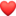 NatteravnForesatte ved 5-6-7 trinn vil være involvert i ordningen fra Bjørndalsskogen Skole sin side. Nå er et interimstyre på plass og det vil ikke være aktivitet i høsthalvåret. Et nytt styre vil sannsynligvis se på mulighetene for å organisere ravningene litt annerledes for en enklere gjennomføring. Innevaktene har f.eks. sittet 20:00-01:30, som er en lang økt. Det er viktig å fremsnakke Natteravnene når de kommer i gang igjen. Det har tradisjonelt vært månedlige møter i Styret og møter i medlemsutvalget annenhver måned.Rektors hjørne Besøk fra Supernytt på skolen var veldig populært. Se innslag fra skolen på Supernytt: Supernytt – 5. oktober · Gratulerer med lærernes dag! – NRK TV.Blime dansen er et bra tiltak og veldig samlende på tvers av trinnene.Nasjonale prøver på 5. trinn er akkurat ferdig. Elevene får lesestøtte og juice og tilrettelagte pauser for en god gjennomføring.Utviklingsarbeid der det lages lokale læreplaner, LK20: Alt er digitalt. Lokal rød tråd er viktig å skissere, gjøres gjennom faggrupper. Det skal være gode refleksjoner og diskusjoner, så prosessen er like viktig som læreplanen man lander ned på, 6 uker etter høstferien. Planen må være gjennomførbar og lett overførbar til praktisk arbeid.Skolen skal ha samarbeid med Dembra (Demokrati mot Fordommer og Utenforskap); inkludering, mangfold, rasisme. Jobber nå inn mot barneskoler. Bjørndalsskogen og Løvaas er skoler som har dette opplegget. Personalet har vært på seminar nylig. Det er etablert en Dembra elevgruppe i elevrådet på mellomtrinnet og en Dembra utviklingsgruppe blant de voksne. EventueltValg av ny kasserer utsettes til neste gang.Aksjonsgruppen mot boligene i Bjørgeveien har sendt klage på vedtak gjort av Bystyret. Det skal ikke være bemannede boliger, men mulig en ambulerende vakttjeneste. Det krever et stort engasjement i lokalmiljøet for å stå opp mot dette nå som vedtaket er gjort.